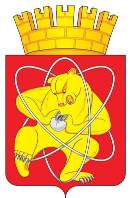 Городской округ«Закрытое административно – территориальное образование  Железногорск Красноярского края»АДМИНИСТРАЦИЯ ЗАТО  г. ЖЕЛЕЗНОГОРСКПОСТАНОВЛЕНИЕ01.10. 2020                                                                                                                                    № 354 Иг. ЖелезногорскО внесении изменений в постановление Администрации ЗАТО г. Железногорск от 21.09.2020 № 323И "О предоставлении индивидуальному предпринимателю Яременко О.С. муниципальной преференции в виде заключения договора аренды муниципального имущества без проведения торгов»Руководствуясь Гражданским кодексом Российской Федерации, Федеральным законом от 26.07.2006 № 135-ФЗ «О защите конкуренции», Уставом ЗАТО Железногорск, решением Совета депутатов ЗАТО г. Железногорск от 27.08.2009 № 62-409Р «Об утверждении положения “О сдаче в аренду и безвозмездное пользование муниципального имущества, находящегося в Муниципальной казне закрытого административно-территориального образования Железногорск Красноярского края”»,  ПОСТАНОВЛЯЮ:1. Внести изменения в постановление Администрации ЗАТО г. Железногорск от 21.09.2020 № 323И "О предоставлении индивидуальному предпринимателю Яременко О.С. муниципальной преференции в виде заключения договора аренды муниципального имущества без проведения торгов»:1.1. В пункте 1 постановления слова «общей площадью 158,1 кв.метра» заменить словами «общей площадью 252,0 кв. метров».2. Управлению внутреннего контроля Администрации ЗАТО г. Железногорск (Е.Н. Панченко) довести настоящее постановление до сведения населения через газету «Город и горожане».3. Отделу общественных связей Администрации ЗАТО г. Железногорск (И.С. Пикалова) разместить настоящее постановление на официальном сайте городского округа «Закрытое административно-территориальное образование Железногорск Красноярского края» в информационно-телекоммуникационной сети «Интернет».4. Контроль над исполнением настоящего постановления возложить на первого заместителя Главы ЗАТО г. Железногорск по жилищно-коммунальному хозяйству А.А. Сергейкина.5. Настоящее постановление вступает в силу с момента его подписания.Глава ЗАТО г. Железногорск 						   И.Г. Куксин	ЛИСТ СОГЛАСОВАНИЯОтветственный исполнительСогласованиеРАЗОСЛАТЬСтруктурное подразделение (управление, комитет, отдел)Структурное подразделение (управление, комитет, отдел)Подразделение-инициатор (отдел)Фамилия и инициалы, телефон исполнителяисполнителяИСПОЛНИТЕЛЯподписьКУМИ Администрации ЗАТО г. ЖелезногорскКУМИ Администрации ЗАТО г. ЖелезногорскОтдел арендыШаповалова Галина Александровна, тел. 76-56-19документ□   организационный документ (положение о подразделении, должностная инструкция, административный регламент и т.п.)v   распорядительные документы (решение, постановление, распоряжение)                                                     □   типовая форма договора                                             □ типовая форма документа                                   □   доверенность                                                              □ другое□   проект конкретного договора (составлен не по типовой форме организации, по форме контрагента)	 □   организационный документ (положение о подразделении, должностная инструкция, административный регламент и т.п.)v   распорядительные документы (решение, постановление, распоряжение)                                                     □   типовая форма договора                                             □ типовая форма документа                                   □   доверенность                                                              □ другое□   проект конкретного договора (составлен не по типовой форме организации, по форме контрагента)	 □   организационный документ (положение о подразделении, должностная инструкция, административный регламент и т.п.)v   распорядительные документы (решение, постановление, распоряжение)                                                     □   типовая форма договора                                             □ типовая форма документа                                   □   доверенность                                                              □ другое□   проект конкретного договора (составлен не по типовой форме организации, по форме контрагента)	 □   организационный документ (положение о подразделении, должностная инструкция, административный регламент и т.п.)v   распорядительные документы (решение, постановление, распоряжение)                                                     □   типовая форма договора                                             □ типовая форма документа                                   □   доверенность                                                              □ другое□   проект конкретного договора (составлен не по типовой форме организации, по форме контрагента)	 наименование документаО внесении изменений в постановление Администрации ЗАТО г. Железногорск от 21.09.2020 «О предоставлении индивидуальному предпринимателю Яременко О.С. муниципальной преференции в виде заключения договора аренды муниципального имущества без проведения торгов»»О внесении изменений в постановление Администрации ЗАТО г. Железногорск от 21.09.2020 «О предоставлении индивидуальному предпринимателю Яременко О.С. муниципальной преференции в виде заключения договора аренды муниципального имущества без проведения торгов»»О внесении изменений в постановление Администрации ЗАТО г. Железногорск от 21.09.2020 «О предоставлении индивидуальному предпринимателю Яременко О.С. муниципальной преференции в виде заключения договора аренды муниципального имущества без проведения торгов»»О внесении изменений в постановление Администрации ЗАТО г. Железногорск от 21.09.2020 «О предоставлении индивидуальному предпринимателю Яременко О.С. муниципальной преференции в виде заключения договора аренды муниципального имущества без проведения торгов»»приложения, листов1111краткое описание документооборотаПроект постановленияПроект постановленияПроект постановленияПроект постановленияструктурное подразделение,дата получениядата получениядата получениярезультат рассмотрениядолжностьподписьинициалы,  фамилиядата согласованиядата согласованиядата согласования092020□ согласовано□ согласовано с учетом замечаний□ не согласованоПервый заместительГлавы ЗАТО г. Железногорск по жилищно-коммунальному хозяйствуА.А. Сергейкин092020092020□ согласовано□ согласовано с учетом замечаний□ не согласованоПервый заместительГлавы ЗАТО г. Железногорск по стратегическому планированию, экономическому развитию и финансам092020Управление по правовой и кадровой работе092020□ согласовано□ согласовано с учетом замечаний□ не согласованоВедущий специалист-юрисконсульт юридического отделаЕ.В. Богачева092020Управление внутреннего контроля092020□ согласовано□ согласовано с учетом замечаний□ не согласованоЗаместитель руководителя управления – заведующий отделом в общем отделе Е.В. Андросова092020Комитет по управлению муниципальным имуществом Администрации092020□ согласовано□ согласовано с учетом замечаний□ не согласованоИ.о. руководителяО.В. Захарова092020ДелоЗаместителям:Отдел по физической культуре, спорту и молодежной политикеОтдел по физической культуре, спорту и молодежной политике Предприятия, учреждения городского хозяйстваГиГСпециалист по культуре и молодежной  политикеСпециалист по культуре и молодежной  политике-АГРОПрокуратураСпециалист по взаимодействию с учреждениями здравоохраненияСпециалист по взаимодействию с учреждениями здравоохранения-ПАТПК+, ГарантКомиссия по делам несовершеннолетних и защите их правКомиссия по делам несовершеннолетних и защите их прав-ГЛХУправление деламиСовет депутатов- ГЖКУФинансовое управлениеОтдел ЗАГС по г.Железногорску-ЖКХУправление экономики и планирования  Управление экономики и планирования  ЖГ ЦЗН-КБУУправление по правовой и кадровой работеУправление по правовой и кадровой работеОтдел УФМС - КОССУправление социальной защиты населенияУправление социальной защиты населенияФГУП ГХК-ЦА № 51Управление градостроительстваОАО «ИСС»- ГТСУправление городского хозяйстваУправление городского хозяйстваФГУП УССТ № 9-УКСКУМИ  -  3 экз. + 2 экз. РСХимзавод- ГТЭОтдел бухгалтерииФГУП РТИПрочие:Отдел по делам семьи и детстваОтдел полиции по г.ЖелезногорскуОтдел общественных связей-  1 экз.ФГУЗ КБ-51Отдел образованияПрофсоюзные комитетыОтдел безопасности и режима